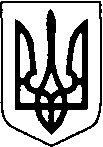 КОВЕЛЬСЬКА МІСЬКА РАДАВОЛИНСЬКОЇ ОБЛАСТІ                                                         РІШЕННЯ                                                                      м.Ковель30.05.2023                                                                                  № 35/88                              Про запит депутата  міської ради  Стасюк Г.М.          Заслухавши запит депутата міської ради Стасюк Г.М., відповідно до статті 26 Закону України «Про місцеве самоврядування в Україні», статей 21, 22 Закону України «Про статус депутатів місцевих рад», міська радаВИРІШИЛА:         1.Підтримати запит депутата міської ради Стасюк Г.М., адресований  міському голові Чайці І.Л., про підготовку звернення до керівництва та депутатів обласної ради щодо подальшої діяльності КП "Ковельська поліклініка Волинської обласної ради"  (додається).	2. Про результати розгляду запиту проінформувати депутата міської ради у термін визначений чинним законодавством.  Секретар ради                                                                     Оксана БАГНОВА